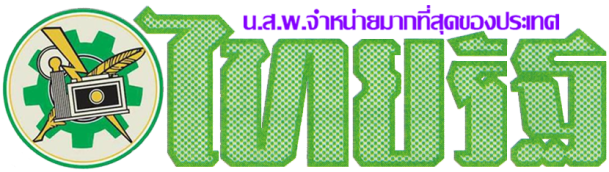 ข่าวประจำวันจันทร์ที่ 13 มกราคม 2563 หน้าที่ 12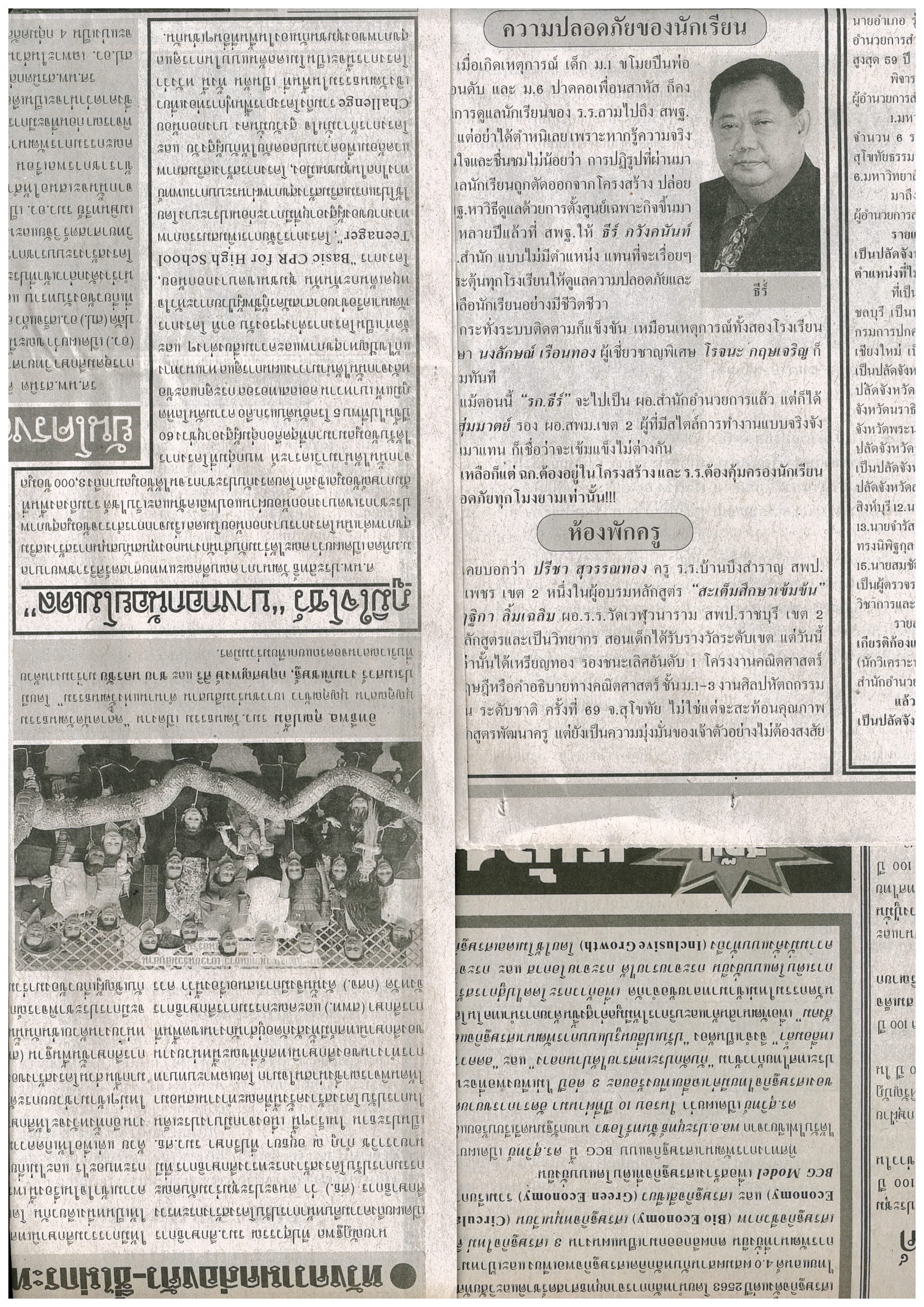 \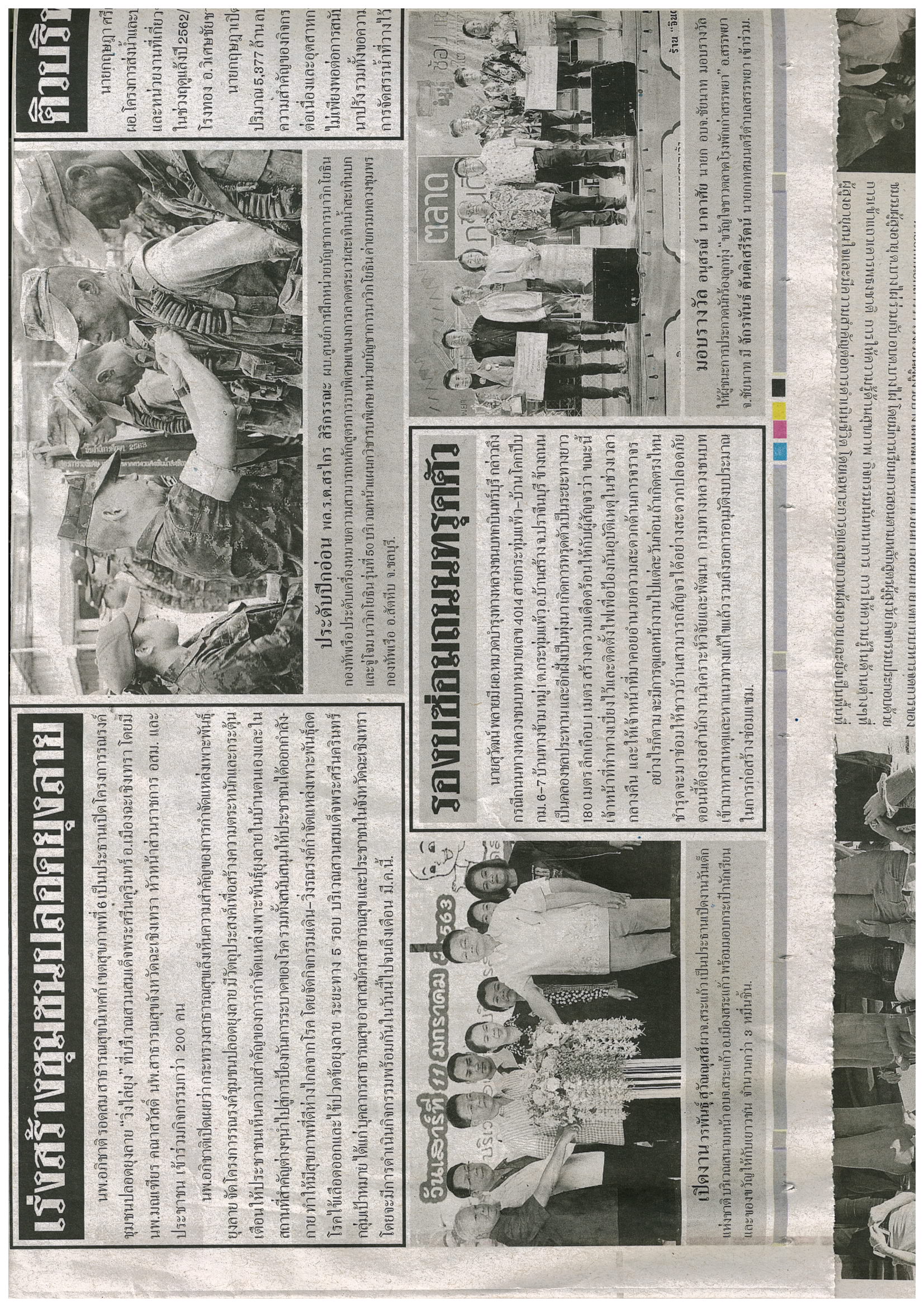 ข่าวประจำวันจันทร์ที่ 13 มกราคม 2563 หน้าที่ 23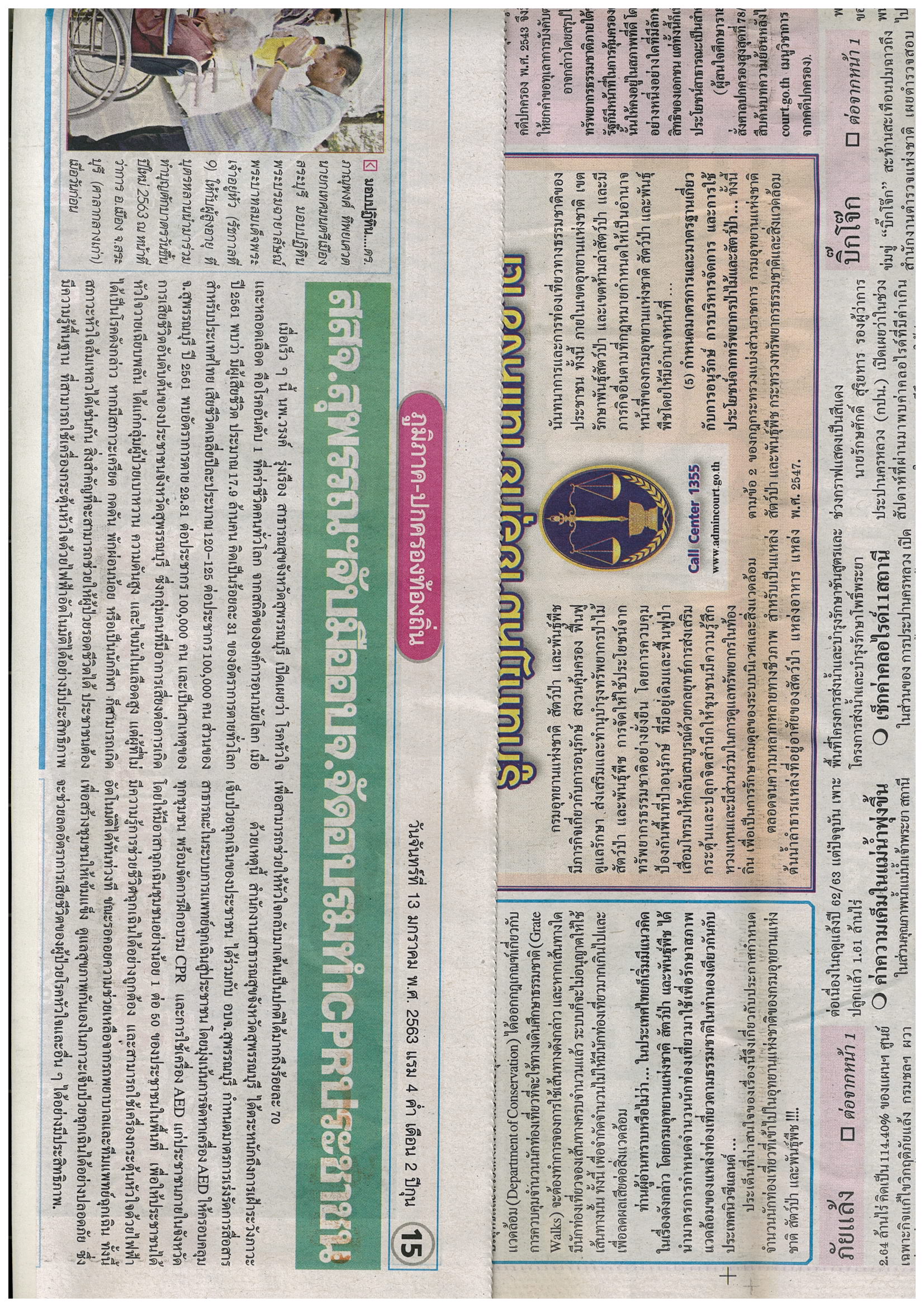 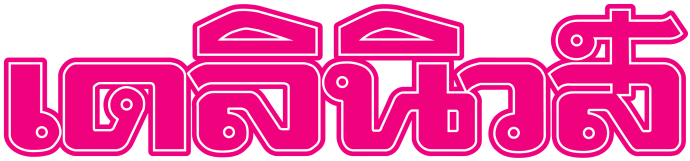 ข่าวประจำวันจันทร์ที่ 13 มกราคม 2563 หน้าที่ 15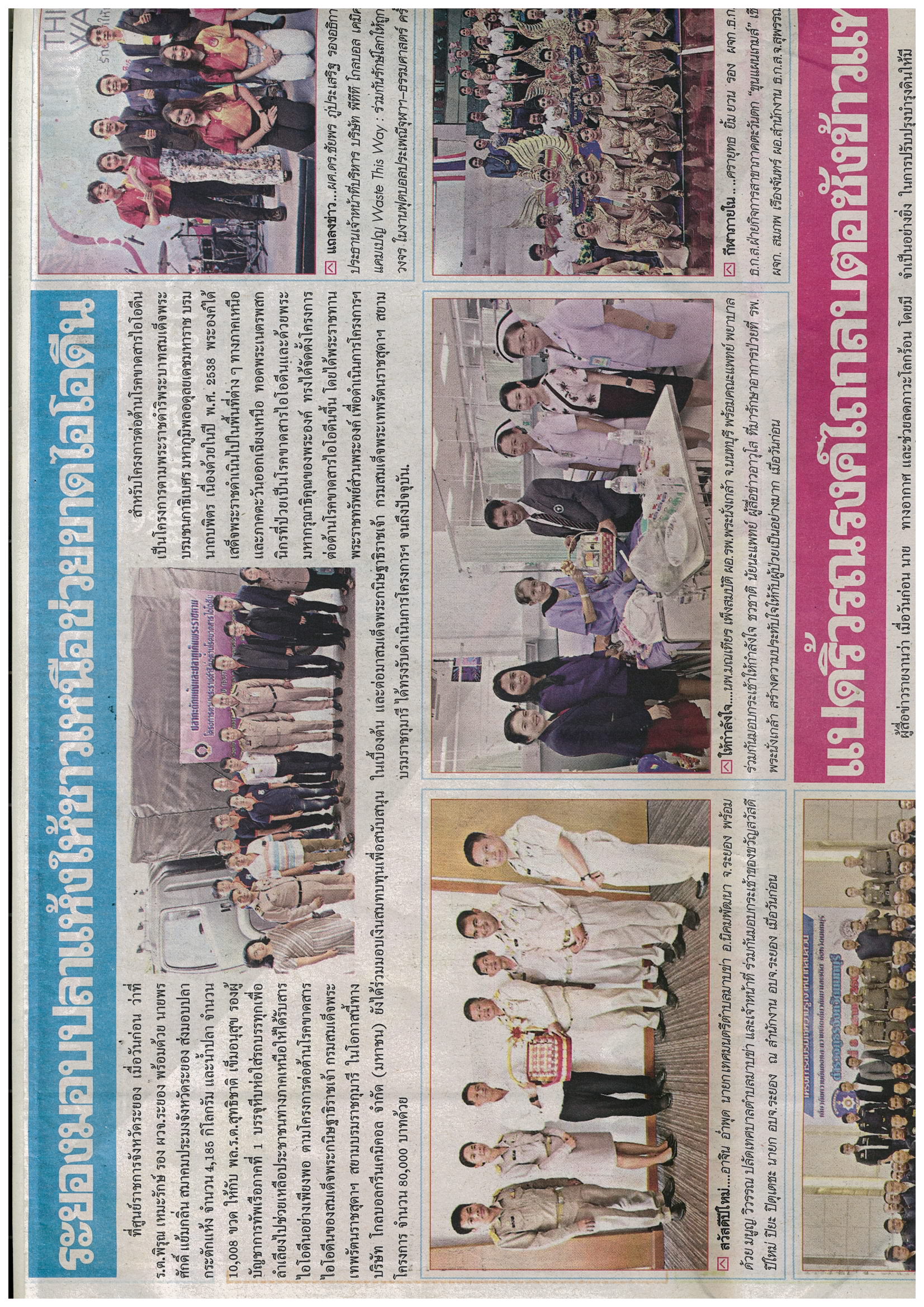 ข่าวประจำวันจันทร์ที่ 13 มกราคม 2563 หน้าที่ 15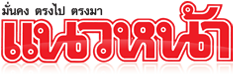 ข่าวประจำวันจันทร์ที่ 13 มกราคม 2563 หน้าที่ 9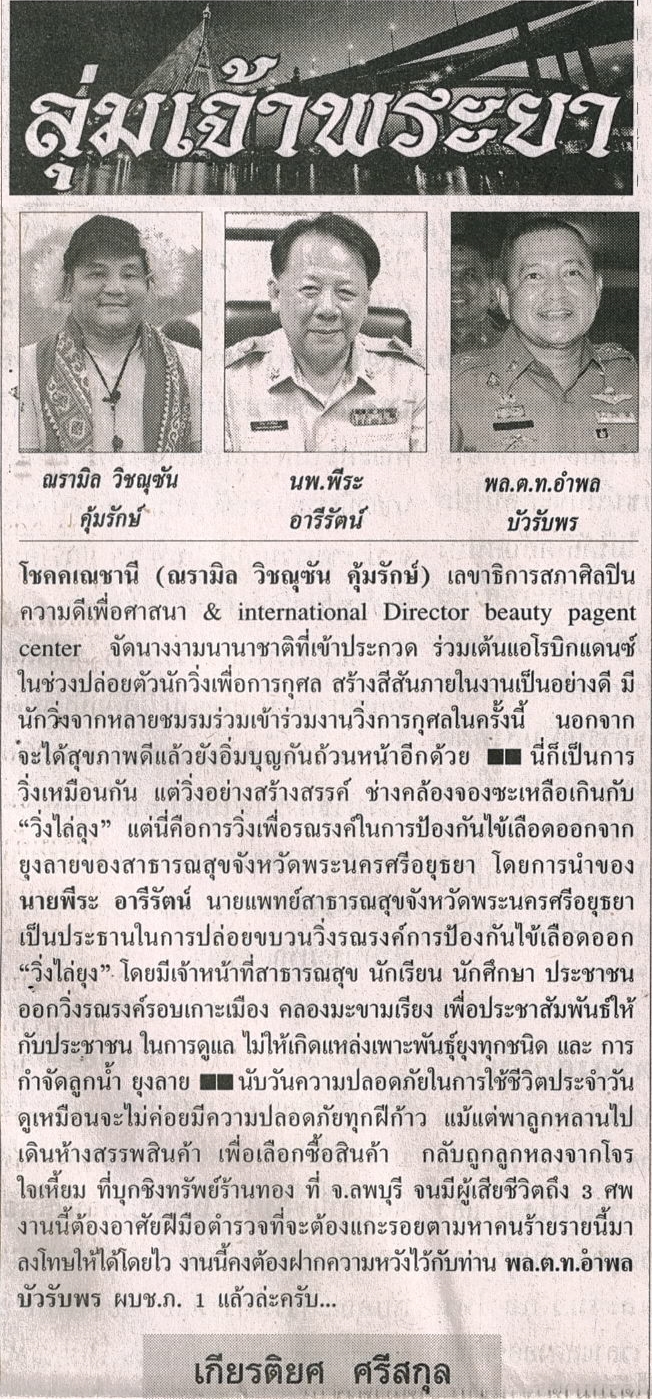 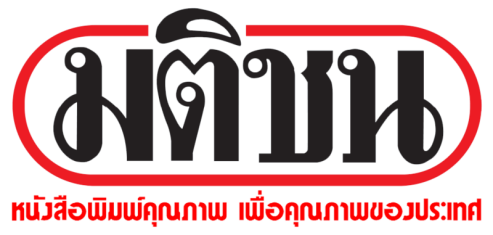 ข่าวประจำวันจันทร์ที่ 13 มกราคม 2563 หน้าที่ 5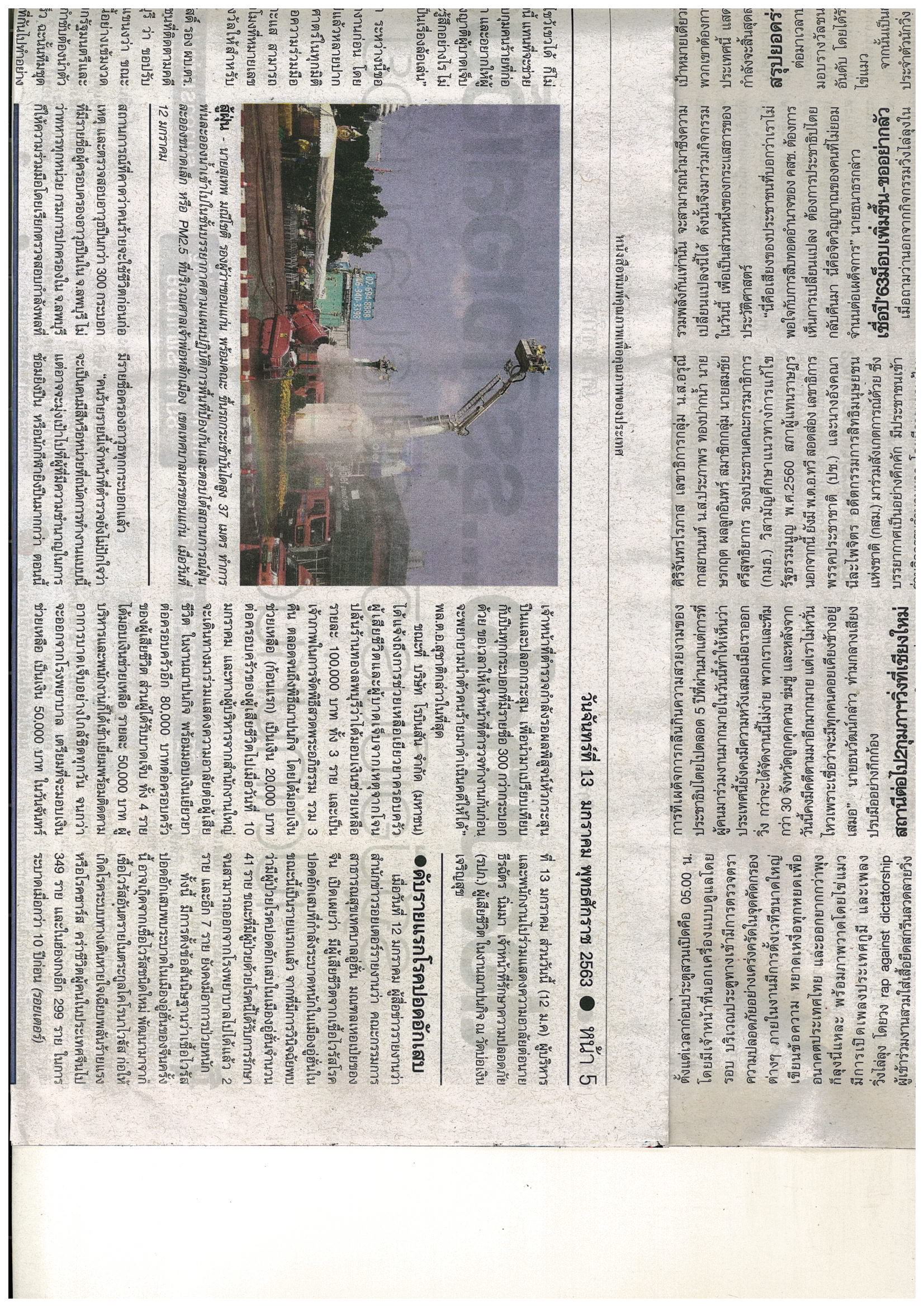 